					Department of Psychology, Undergraduate Office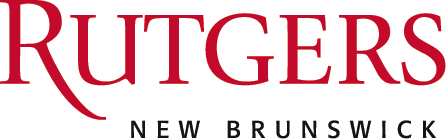 									Rutgers, The State University of New Jersey									53 Avenue E Piscataway, New Jersey 08854-8040								Vice Chair for Undergraduate Studies								848-445-4036; Fax: 732-445-0036The Dorothy and David Cooper Scholarship Summer Undergraduate Research Fellowship Fellowship Awards: Funding in the amount of $4,000 - $5,000 (depending on the size of available funds) will be awarded to outstanding students majoring in psychology who are completing a research project in the summer of 2023.EligibilityApplicants must be Rutgers University students who are declared Psychology majors. Students can be rising sophomores, juniors or seniors. Only matriculating students who are registered for classes in the Fall 2023 semester and who will complete their degree no earlier than May 2024 are eligible. Priority will be given to students who have already declared psychology as their major. Students who are completing the requirements to declare the major by the end of the Spring 2023 semester will need to provide a formal statement co-signed with their adviser that they will declare a major in Psychology. Students who plan to declare after completing required courses during Summer Session 2023 or in Fall 2023 semester WILL NOT be considered (but may be eligible applicants for Summer 2024).  Preference will be given to non-traditional students and to students with financial need, but all eligible students are strongly encouraged to apply.  Faculty Mentorship Requirement. The research project must be novel, independent, and conducted under the supervision of a Rutgers-New Brunswick Department of Psychology faculty member in Summer 2023.  The faculty mentor should have an active research program, be a member of the graduate faculty, and have sufficient resources to support the proposed research. Faculty who do not meet this requirement are not excluded from sponsoring Cooper applicants, but must provide evidence of active affiliation with faculty who do meet these requirements, and who agree to serve as a co-mentor. If it is not possible to collect data, the research project for Summer 2023 may consist of an extensive literature review written as a review article suitable for journal submission or a research proposal in the format of an NSF Graduate Research Fellowship proposal that may be carried out at a later time. The time commitment and extent of faculty supervision required for the SURF is the same whether the proposed project involves data collection during the summer or not.Completion Requirements: A minimum of 250 hours of active research effort (or approximately 10 weeks, 25 hours per week) is required.  All work must meet the expectations of the faculty supervisor.  Approximately mid-way through the project a progress report of 1-2 pages must be submitted to the faculty supervisor that details achievements, as well as anticipated problems and plans to address them. A copy of the progress report signed by the Faculty mentor should be forwarded to the Cooper committee at coopersurf@psych.rutgers.edu no later than Friday, July 7, 2023. A written research paper in the format of an article in a peer-reviewed scientific journal or a grant proposal in the format of an NSF Graduate Research Fellowship proposal must be submitted at the end of the project period. Review articles can be submitted as well as reports of empirical research. After review and approval by the faculty adviser the paper will be forwarded to the Cooper committee at coopersurf@psych.rutgers.edu by no later than Monday, August 28, 2023.Failure to comply with these requirements may disqualify eligible students from applying for a second Cooper fellowship in the future. The Dorothy and David Cooper Scholarship Summer Undergraduate Research Fellowship Application procedure: The following materials must be submitted for all applicants: A) Materials to be submitted by the student applicant: 1) Completed application cover page 2) Current academic transcript (unofficial)3) Research proposal (not exceeding five pages), includinga) Description of project (e.g., background, aims/hypotheses, subjects, methods and planned analyses – note: IRB and IACUC certification is required as appropriate)b) A statement of (i) work responsibilities for the project, (ii) start and end dates, (iii) student-faculty meeting scheduleB) Materials to be submitted by the faculty supervisor: 1) Current CV (e.g., NIH-like biosketch - two pages max.)2) Mentor statement outlining a) the laboratory environmentb) the plans for student training and supervision, and monitoring attendancec) confirmation that the laboratory possesses sufficient resources to fund the project3) Letter in support of the student’s application, justifying the student’s eligibilityApplication Deadline: The complete application is due by Monday, April 17, 2023. Please send all materials to coopersurf@psych.rutgers.eduAward Notification: Applicants will be informed of their status by Friday, May 5, 2023. 						   Department of Psychology, Undergraduate									Rutgers, The State University of New Jersey									53 Avenue E Piscataway, New Jersey 08854-8040								Vice Chair for Undergraduate Studies								848-445-4036; Fax: 732-445-0036The Dorothy and David Cooper Scholarship Summer Undergraduate Research Fellowship Application Cover PageName  													RUID#  	______      -00-    _______      Date of Graduation  			Home Address  												Campus Address  				  E-Mail 				Phone				Overall GPA _________   Psychology  GPA _________  Age _____   First-generation student (Y/N) ____   *FAFSA filed for 22/23(Y/N) ____  Relevant coursework and laboratory experience:  Career objective: Project Title _______________________________________________________________________________________________________________________________________________________________________Faculty Supervisor _______________________________________________________________       	Signature:________________________________________________________________ Rutgers NB Psychology Faculty Co-Sponsor (if required) _____________________________________	Signature_________________________________________________________________